Rencana Kegiatan Harian (RKH)Kelompok		: BSemester/ Minggu	: I/ VTema/ Sub Tema	: Lingkunganku/ RumahkuHari/ Tanggal		: Rabu / 26 September 2012Waktu			: 08.00 – 10.30 WitaMunte, 26 September 2012Kepala TK Raudhatul Ilmi Munte		Guru Kelompok B	Observer                   Rafiqah Hasan, A. Ma., Pd. TK		 	Agusria	Rahmi Rencana Kegiatan Harian (RKH)Kelompok		: BSemester/ Minggu	: I/ VTema/ Sub Tema	: Lingkunganku/ RumahkuHari/ Tanggal		: Kamis/ 27 September 2012Waktu			: 08.00 – 10.30 WitaMunte, 27  September 2012               MengetahuiKepala TK Raudhatul Ilmi Munte	Observer	Guru Kelompok B                   Rafiqah Hasan, A. Ma., Pd. TK		 	Agusria	Rahmi Rencana Kegiatan Harian (RKH)Kelompok		: BSemester/ Minggu	: I/ VTema/ Sub Tema	: Lingkunganku/ RumahkuHari/ Tanggal		: Rabu / 3 Oktober 2012Waktu			: 08.00 – 10.30 WitaMunte, 3 Oktober 2012               MengetahuiKepala TK Raudhatul Ilmi Munte	Observer 	Guru Kelompok B  Rafiqah Hasan, A. Ma., Pd. TK	Agusria	Rahmi Rencana Kegiatan Harian (RKH)Kelompok		: BSemester/ Minggu	: I/ VTema/ Sub Tema	: Lingkunganku/ RumahkuHari/ Tanggal		: Kamis/ 4 Oktober 2012Waktu			: 08.00 – 10.30 WitaMunte, 4 Oktober 2012               Mengetahui               Kepala TK Raudhatul Ilmi Munte	Observer 	Guru Kelompok B 	                Rafiqah Hasan, A. Ma., Pd. TK	Agusria	RahmiIndikatorKegiatan PembelajaranAlat/ Sumber BelajarPenilaian Perkembangan AnakPenilaian Perkembangan AnakIndikatorKegiatan PembelajaranAlat/ Sumber BelajarTeknikHasilKegiatan rutin (Pembiasaan)Kegiatan rutin (Pembiasaan)Menyebutkan macam-macam agama yang ada di Indonesia  Datang ke sekolah tepat waktu Berbaris di luar kelasKegiatan Awal (± 30 Menit)Salam, berdoa dan menyanyiMengenal macam-macam agamaMenjelaskan  kepada anak tentang jam berapa berangkat ke sekolahAnakGuru/ AnakGuru/ Anak Guru/ AnakObservasiObservasiObservasi ObservasiMengerjakan maze (menc ari jejak) yang lebuh kompleks.Menggambar bebas dengan berbagai media (kapur tulis, pensil warna. Krayon, arang, spidol, bahn alam)  Kegiatan Inti (± 60 Menit)Mencari jejak.Menggambar rumahMeniru membuat garis lengkung, lurus berbentuk huruf.Maze Buku Gambar, pensil warnaBuku, PensilHasil KaryaHasil Karya Hasil KaryaKegiatan Rutin (Pembiasaan) Istirahat (± 30 Menit)Mencuci dan melap tangan sebelum dan sesudah makanBerdoa, makan bersamaBermainAir, sabun, serbetSnackPermainan di luar kelasObservasi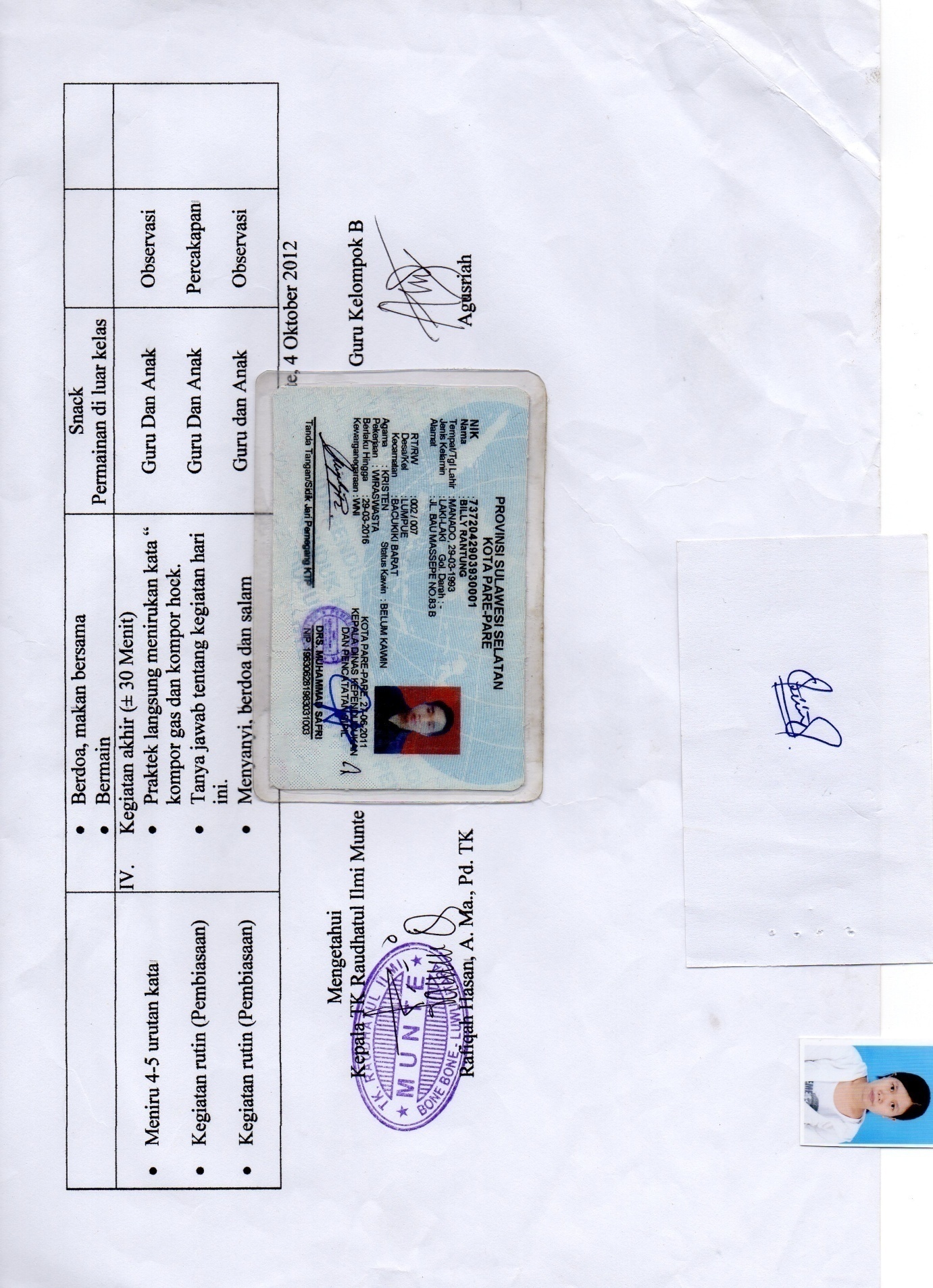 Menggunakan dan dapat menjawab pertanyaan apa, mengapa, di mana, berapa, bagaimana dan sebagainya.Kegiatan akhir (± 30 Menit)Bercakap-cakap dengan gambar rumahTanya jawab tentang kegiatan hari ini.Menyanyi, berdoa dan salamGambar/Guru Dan AnakGuru Dan AnakGuru dan AnakPercakapanPercakapanObservasi IndikatorKegiatan PembelajaranAlat/ Sumber BelajarPenilaian Perkembangan AnakPenilaian Perkembangan AnakIndikatorKegiatan PembelajaranAlat/ Sumber BelajarTeknikHasilKegiatan rutin (Pembiasaan)Kegiatan rutin (Pembiasaan)Menyebutkan agama yang dianutMentaati tata tertib sekolah Berbaris di luar kelasKegiatan Awal (± 30 Menit)Salam, berdoa dan menyanyiMengenal agama yang dianutMenjelaskan tentang tata tertib yang ada di sekolahAnakGuru / AnakGuru / AnakGuru / AnakObservasiObservasiObservasiObservasi Menyusun kepingan puzzle menjad i bentuk utuh Mengagambar bebas dari bentuk dasar titik, lingkaran, segitiga, segi empat  Kegiatan Inti (± 60 Menit)Menyusun PuzzleMenggambar RumahPuzzle Buku, Gambar, PensilHasil KaryaHasil Karya Kegiatan Rutin (Pembiasaan) Istirahat (± 30 Menit)Mencuci dan melap tangan sebelum dan sesudah makanBerdoa, makan bersamaBermainAir, sabun, serbetSnackPermainan di luar kelasObservasiMau mengungkapkan pendapat secara sederhanaKegiatan rutin (Pembiasaan)Kegiatan akhir (± 30 Menit)Bercakap-cakap tentang gambar bagian rumahTanya jawab tentang kegiatan hari ini.Menyanyi, berdoa dan salamGambar Guru Dan AnakGuru Dan AnakGuru dan AnakPercakapan PercakapanIndikatorKegiatan PembelajaranAlat/ Sumber BelajarPenilaian Perkembangan AnakPenilaian Perkembangan AnakIndikatorKegiatan PembelajaranAlat/ Sumber BelajarTeknikHasilKegiatan rutin (Pembiasaan)Kegiatan rutin (Pembiasaan)Menyayikan lagu keagamaan  Berbaris di luar kelasKegiatan Awal (± 30 Menit)Salam, berdoa dan menyanyiMenyanyikan lagu (Tepuk anak Shaleh dan Tepuk Islam)AnakGuru/ AnakGuru/ AnakObservasiObservasiObservasiMembilang / mengenal konsep bilangan dengan benda / sampai 20 Menggunting dengan berbagai media berdasarkan bentuk/ pola  Kegiatan Inti (± 30 Menit)Mengenal konsep bilangan 6-20 dengan bendaMenggunting gambar rumahGambar Angka dan bendaGunting, gambarHasil KaryaHasil KaryaKegiatan Rutin (Pembiasaan) Istirahat (± 30 Menit)Mencuci dan melap tangan sebelum dan sesudah makanBerdoa, makan bersamaBermainAir, sabun, serbetSnackPermainan di luar kelasObservasiMenggunakan dan dapat menjawab pertanyaan apa, mengapa, di mana, berapa, bagaimana dan sebagainyaMentaati aturan/tata tertib di kelas.Kegiatan  rutinKegiatan akhir (± 30 Menit)Bercakap-cakap dengan gambar tentang fungsi rumahMentaati aturan pada saat waktu mau keluar dari kelasTanya jawab tentang kegiatan hari ini.Bernyanyi, berdoa, salamGambar Guru Dan AnakGuru Dan AnakGuru dan AnakGuru dan AnakPercakapanObservasiPercakapanObservasi IndikatorKegiatan PembelajaranAlat/ Sumber BelajarPenilaian Perkembangan AnakPenilaian Perkembangan AnakIndikatorKegiatan PembelajaranAlat/ Sumber BelajarTeknikHasilKegiatan rutin (Pembiasaan)Kegiatan rutin (Pembiasaan)Menyebutkan tempat-tempat ibadah (nilai agama dan moral)Mendoakan teman yang sakit (sosen 6.2)Berbaris di luar kelasKegiatan Awal (± 30 Menit)Salam, berdoa dan menyanyiMengenalkan tempat-tempat ibadahMenunjukkan rasa empatiAnakGuru/ AnakGuru/ AnakGuru / AnakObservasiObservasiObservasiObservasi Membedakan dan membuat dua kumpulan benda yang sama jumlahnya, yang tidak sama lebih banyak dan lebih sedikit (kognitif B.1.1)Meniru membuat garis tegak, datar, miring, lengkung  dan lingkaran (fisik B.2.1) Kegiatan Inti (± 60 Menit)Membuat dua kumpulan benda yang sama dan tidak sama jumlahnyaMeniru membuat garis tegak, datar. Miring, lengkung dan lingkaran berbentuk hurufGambarBuku, PensilHasil KaryaHasil KaryaKegiatan Rutin (Pembiasaan) Istirahat (± 30 Menit)Mencuci dan melap tangan sebelum dan sesudah makanBerdoa, makan bersamaBermainAir, sabun, serbetSnackPermainan di luar kelasObservasiMau mengungkapkan pendapat secara sederhana Kegiatan rutinKegiatan akhir (± 30 Menit)Bercakap-cakap dengan gambar tentang fungsi bagian rumahTanya jawab tentang kegiatan hari ini.Menyanyi, berdoa dan salamGambar /Guru Dan AnakGuru Dan AnakGuru dan AnakPercakapanPercakapanObservasi 